ПРОЕКТ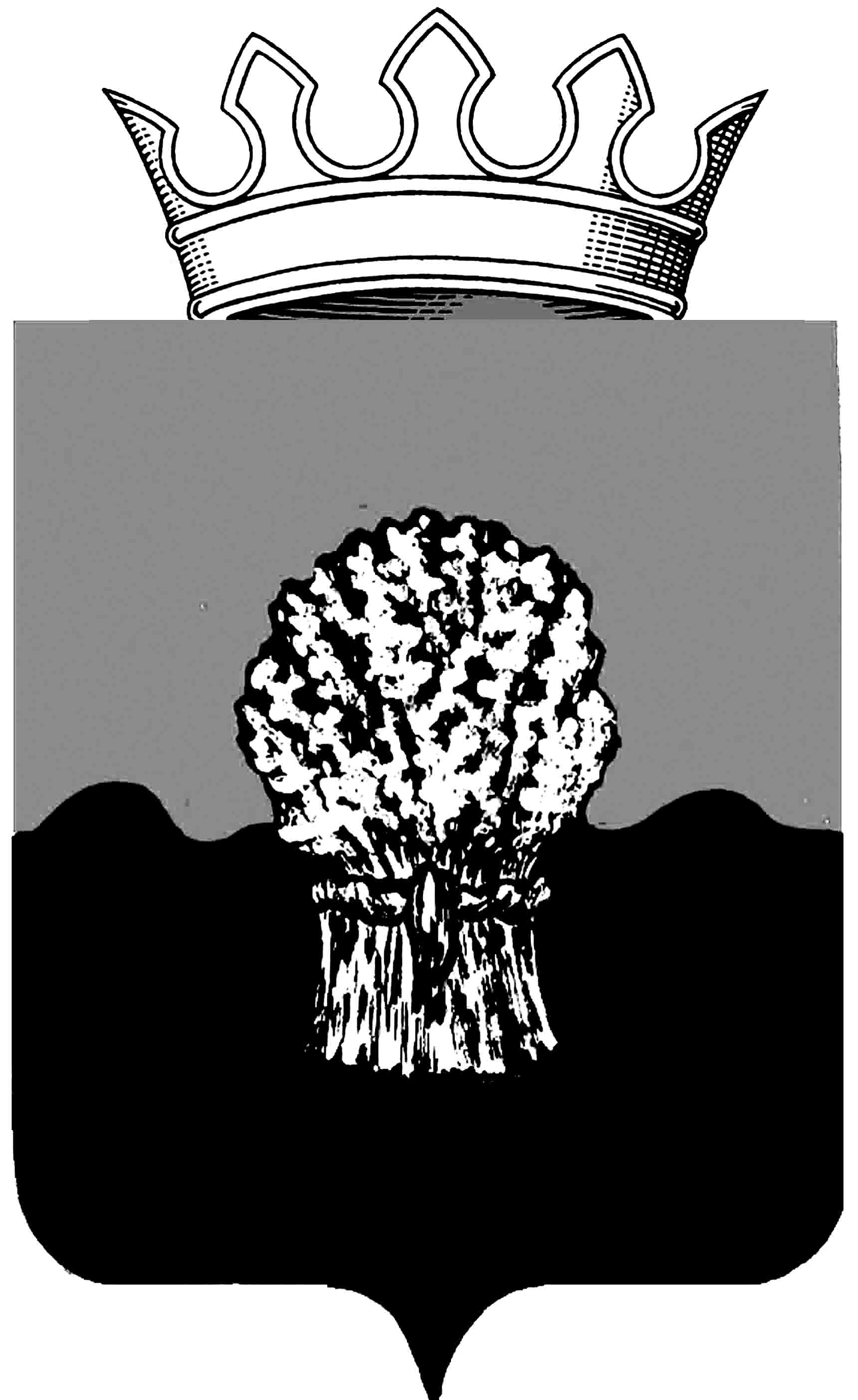 РОССИЙСКАЯ ФЕДЕРАЦИЯ             
САМАРСКАЯ ОБЛАСТЬМУНИЦИПАЛЬНЫЙ РАЙОН СызранскийСОБРАНИЕ ПРЕДСТАВИТЕЛЕЙ ГОРОДСКОГО ПОСЕЛЕНИЯ Балашейкатретьего созываРЕШЕНИЕ-- мая  2020 года                                                                                  № -- О внесении дополнений в решение Собрания представителей городского поселения Балашейка от 22.03.2019 г. № 21 «Об имущественной поддержке субъектов малого и среднего предпринимательства и организаций, образующих инфраструктуру поддержки субъектов малого и среднего предпринимательства, при предоставлении имущества городского поселения Балашейка муниципального района Сызранский Самарской области»       В соответствии с частью 4 статьи 18 Федерального закона от 24.07.2007 № 209-ФЗ «О развитии малого и среднего предпринимательства в Российской Федерации, руководствуясь Уставом городского поселения Балашейка муниципального района Сызранский Самарской области, принятым решением Собрания представителей городского поселения Балашейка Сызранского района от 26.05.2014 № 17, Собрание представителей городского поселения Балашейка Сызранского района                                                           РЕШИЛО:           1. Внести  в решение Собрания представителей городского поселения Балашейка Сызранского района от 22.03.2019 г. № 21 «Об имущественной поддержке субъектов малого и среднего предпринимательства и организаций, образующих инфраструктуру поддержки субъектов малого и среднего предпринимательства, при предоставлении имущества городского поселения Балашейка муниципального района Сызранский Самарской области» изменение, добавив Приложение «Условия договоров аренды земельных участков, государственная собственность на которые не разграничена, находящихся на территории городского поселения Балашейка муниципального района Сызранский Самарской области и земельных участков, находящихся в муниципальной собственности городского поселения Балашейка муниципального района Сызранский Самарской области, включенных в перечень муниципального имущества городского поселения Балашейка муниципального района Сызранский Самарской области, свободного от прав третьих лиц (за исключением имущественных прав субъектов малого и среднего предпринимательства), предназначенного для предоставления во владение и (или)  пользование на долгосрочной основе субъектам малого и среднего предпринимательства и организациям, образующим инфраструктуру поддержки малого и среднего предпринимательства, при заключении договоров аренды с субъектами малого и среднего предпринимательства».           2. Официально опубликовать настоящее решение в газете «Вестник Балашейки».           3. Настоящее решение вступает в силу со дня его официального опубликования в газете «Вестник Балашейки».Председатель Собрания представителейгородского поселения Балашейкамуниципального района СызранскийСамарской области                                                                    Н.А.ХапугинаГлава городского поселения Балашейкамуниципального района СызранскийСамарской области                                                                     М.С.Кувшинова         Приложение   №_1_к  решениюСобрания представителей городского поселения Балашейкамуниципального района Сызранский от -- мая 2020 года  №--Условия договоров аренды земельных участков, государственная собственность на которые не разграничена, находящихся на территории городского поселения Балашейка муниципального района Сызранский Самарской области и земельных участков, находящихся в муниципальной собственности городского поселения Балашейка муниципального района Сызранский Самарской области, включенных в перечень муниципального имущества городского поселения Балашейка муниципального района Сызранский Самарской области, свободного от прав третьих лиц (за исключением имущественных прав субъектов малого и среднего предпринимательства), предназначенного для предоставления во владение и (или)  пользование на долгосрочной основе субъектам малого и среднего предпринимательства и организациям, образующим инфраструктуру поддержки малого и среднего предпринимательства, при заключении договоров аренды с субъектами малого и среднего предпринимательства1. Земельные участки, государственная собственность на которые не разграничена, находящихся на территории городского поселения Балашейка муниципального района Сызранский Самарской области и земельные участки, находящиеся в муниципальной собственности городского поселения Балашейка муниципального района Сызранский Самарской области, включенных в перечень муниципального имущества городского поселения Балашейка муниципального района Сызранский Самарской области, свободного от прав третьих лиц (за исключением имущественных прав субъектов малого и среднего предпринимательства), предназначенного для предоставления во владение и (или)  пользование на долгосрочной основе субъектам малого и среднего предпринимательства и организациям, образующим инфраструктуру поддержки малого и среднего предпринимательства (далее – Перечень), предоставляются в аренду субъектам малого и среднего предпринимательства и организациям, образующим инфраструктуру поддержки субъектов малого и среднего предпринимательства (далее – субъекты МСП), предоставляются в аренду субъектам МСП на долгосрочной основе на срок не менее пяти лет. Срок договора может быть уменьшен на основании поданного до заключения такого договора заявления субъекта МСП. 2. Арендная плата за земельные участки, предоставленные в аренду без торгов, определяется в соответствии с порядком определения размера арендной платы за использование земельных участков, государственная собственность на которые не разграничена, находящихся на территории городского поселения Балашейка муниципального района Сызранский Самарской области и находящихся в муниципальной собственности городского поселения Балашейка муниципального района Сызранский Самарской области и предоставленные в аренду без торгов, установленным постановлением Правительства  Самарской области от 06.08.2008 № 308 «Об утверждении Порядка определения размера арендной платы за земельные участки, государственная собственность на которые не разграничена, находящиеся на территории Самарской области и предоставленные в аренду без торгов» и принятых на основании него решения собрания представителей городского поселения Балашейка от 28.09.2016 года №48   «Об утверждении порядка определения размера арендной платы и коэффициентов для определения размера арендной платы за земельные участки, находящиеся в муниципальной собственности городского поселения Балашейка муниципального района Сызранский Самарской области и предоставляемые для целей, не связанных со строительством» и решения собрания представителей городского поселения Балашейка от 28.09.2016 года №47   «Об утверждении методики определения размера арендной платы за использование земельных участков, находящихся в муниципальной собственности городского поселения Балашейка муниципального района Сызранский Самарской области и предоставляемых для строительства.3. Арендная плата по договорам аренды земельных участков, заключенным по результатам торгов определяется по результатам торгов.4. При заключении с субъектами МСП по результатам торгов договоров аренды земельных участков, арендная плата вносится в следующем порядке:в первый год аренды – 40 процентов размера арендной платы;во второй год аренды – 60 процентов размера арендной платы;в третий год аренды и далее – 80 процентов размера арендной платы.5. Размер арендной платы по договорам аренды земельных участков изменяется ежегодно в одностороннем порядке, но не ранее чем через год после его заключения, на размер уровня инфляции, определяемого исходя из максимального уровня инфляции (индекс потребительских цен, декабрь к декабрю), устанавливаемого в рамках прогноза социально-экономического развития Самарской области.6. При досрочном расторжении договора аренды земельного участка, заключенного по результатам торгов, по требованию арендодателя, в том числе в случае нарушения арендатором существенных условий договора аренды, выявления несоответствия субъекта МСП требованиям, установленным статьями 4, 15 Федерального закона «О развитии малого и среднего предпринимательства в Российской Федерации», арендатор обязан оплатить арендную плату за весь срок пользования земельным участком до момента расторжения договора, исходя из размера арендной платы, установленного без учета льгот, предусмотренных пунктом 4 настоящих Условий. 7. Арендатор земельного участка не вправе передать свои права и обязанности по договору аренды земельного участка третьему лицу, в том числе отдать арендные права земельного участка в залог и внести их в качестве вклада в уставный капитал хозяйственного товарищества или общества либо паевого взноса в производственный кооператив.8. Арендатор земельного участка не вправе передавать арендованный земельный участок в субаренду.9. Арендодатель земельного участка вправе обратиться в суд с требованием о прекращении договора аренды земельного участка, заключенного с субъектами МСП, в случае использования земельного участка не по целевому назначению и (или) с нарушением запретов, установленных пунктами 7, 8 настоящих Условий.